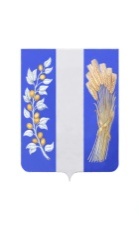 РЕСПУБЛИКА БУРЯТИЯАДМИНИСТРАЦИЯ МУНИЦИПАЛЬНОГО ОБРАЗОВАНИЯ«БИЧУРСКИЙ РАЙОН____________________________________________________________РАСПОРЯЖЕНИЕ «22»июня 2016 года                                     			     № 160-рОб  утверждении Порядка уведомления муниципальными служащими    Администрации Муниципального образования «Бичурский район» о фактах  обращения  в  целях склонения  к совершению коррупционных правонарушений	В целях реализации ст. 9 Федерального закона от 25.12.2008 г. № 273-ФЗ «О противодействии коррупции»:Утвердить Порядок уведомления муниципальными служащими Администрации Муниципального образования «Бичурский район»  о фактах обращения в целях склонения их к совершению коррупционных правонарушений, регистрации таких уведомлений и организации проверки содержащихся в них сведений (Приложение № 1). Утвердить Перечень сведений, содержащихся в уведомлениях о фактах обращения в целях склонения муниципального служащего Администрации Муниципального образования «Бичурский район» к совершению коррупционных правонарушений (Приложение № 2). Настоящее распоряжение подлежит официальному опубликованию на сайте Администрации Муниципального образования «Бичурский район». Контроль за исполнением настоящего распоряжения возложить на  председателя Комитета муниципальной службы и правового обеспечения Администрации Муниципального образования «Бичурский район»Глава АдминистрацииМО «Бичурский район»                                                        О.И. Федоров		Приложение № 1распоряжению Администрации МО «Бичурский район» 		от 22 июня 2016 № 160-р Порядок уведомления   муниципальными   служащими   Администрации Муниципального образования «Бичурский район»о  фактах  обращения  в целях склонения их к совершению коррупционных правонарушений, регистрации таких уведомлений и организации проверки содержащихся в них сведений1. Общие положения1.1. Настоящий Порядок разработан во исполнение положений Федерального закона от 25.12.2008 № 273-ФЗ «О противодействии коррупции» (далее - Федеральный закон № 273-ФЗ).1.2. Настоящий Порядок устанавливает процедуру уведомления муниципальными служащими Главы Администрации Муниципального образования «Бичурский район» о фактах обращения к ним в целях склонения их к совершению коррупционных правонарушений, а также регистрации таких уведомлений и организации проверки содержащихся в них сведений.1.3. Уведомление Главы Администрации Муниципального образования «Бичурский район»  обо всех случаях обращения к муниципальному служащему Администрации Муниципального образования «Бичурский район» (далее - муниципальный служащий)  каких-либо лиц в целях склонения его к совершению коррупционных правонарушений (далее – уведомление) заполняется и передается муниципальным служащим в комитет муниципальной службы и правового обеспечения Администрации Муниципального образования «Бичурский район»   незамедлительно, когда муниципальному служащему стало известно о фактах склонения его к совершению коррупционного правонарушения. При нахождении муниципального служащего не при исполнении служебных обязанностей и вне пределов места работы (службы) о факте склонения его к совершению коррупционных правонарушений он обязан уведомить Главу Администрации Муниципального образования «Бичурский район» по любым доступным средствам связи, а по прибытии к месту работы (службы) оформить соответствующее уведомление в письменной форме.К уведомлению прилагаются все имеющиеся материалы, подтверждающие обстоятельства обращения в целях склонения муниципального служащего к совершению коррупционных правонарушений.1.4. Муниципальный служащий, уклонившийся от уведомления главы  Администрации Муниципального образования «Бичурский район» о фактах обращения в целях склонения его к совершению коррупционных правонарушений, подлежит привлечению к ответственности в соответствии с законодательством Российской Федерации.2. Организация приема и регистрации уведомлений2.1. Организация приема и регистрации уведомлений муниципальных служащих о фактах обращения к ним в целях склонения их к совершению коррупционных правонарушений осуществляется Комитетом муниципальной службы и правового обеспечения Администрации Муниципального образования «Бичурский район»2.2. Должностным лицом, правомочным осуществлять прием и регистрацию уведомлений муниципальных служащих о фактах обращения к ним в целях склонения их к совершению коррупционных правонарушений, является председатель комитета муниципальной службы и правового обеспечения Администрации Муниципального образования «Бичурский район».  2.3. Муниципальный служащий при обращении к нему каких-либо лиц в целях склонения его к совершению коррупционных правонарушений представляет письменное уведомление на имя Главы в Комитет муниципальной службы и правового обеспечения Администрации Муниципального образования «Бичурский район» в соответствии с Приложением № 1 к настоящему Порядку.Отказ в принятии уведомления должностным лицом, правомочным на эти действия, недопустим.2.4. Уведомления регистрируются в Журнале регистрации уведомлений о фактах обращения к муниципальным служащим   Администрации Муниципального образования «Бичурский район»      каких-либо лиц в целях склонения их к совершению коррупционных правонарушений (далее - Журнал) (Приложение № 2 к настоящему Порядку).Копия зарегистрированного уведомления выдается заявителю на руки под роспись в графе 7 (Особые отметки) Журнала.2.5.Запрещается отражать в Журнале ставшие известными сведения о частной жизни заявителя, его личной и семейной тайне, а также иную конфиденциальную информацию, охраняемую законом.Листы Журнала должны быть пронумерованы, прошнурованы и скреплены печатью Администрации Муниципального образования «Бичурский район».2.6. Уведомление, зарегистрированное в Журнале, в тот же день (за исключением выходных и нерабочих праздничных дней) передается на рассмотрение Главе (лицу, временно исполняющему его обязанности) с целью последующей организации проверки содержащихся в нем сведений.2.7. Журнал хранится в Комитете муниципальной службы и правового обеспечения Администрации Муниципального образования «Бичурский район»  не менее 5 лет с момента регистрации в нем последнего уведомления.3. Организация проверки содержащихсяв уведомлениях сведений3.1. Организация проверки содержащихся в уведомлениях сведений осуществляется комитетом муниципальной службы и правового обеспечения Администрации Муниципального образования «Бичурский район».3.2. Должностными лицами, правомочными осуществлять проверки содержащихся в уведомлениях сведений, являются должностные лица Комитета муниципальной службы и правового обеспечения Администрации Муниципального образования «Бичурский район».3.3. Проверка проводится в течение 10 рабочих дней с момента регистрации уведомления. Срок проверки может быть продлен Главой (лицом, временно исполняющим его обязанности) не более чем на 30 дней по ходатайству председателя комитета муниципальной службы и правового обеспечения Администрации Муниципального образования «Бичурский район»3.4. В ходе проверки подробные объяснения могут быть запрошены у муниципального служащего, сообщившего о склонении его к коррупционному правонарушению, у иных лиц, которым могут быть известны исследуемые в ходе проверки обстоятельства.Кроме этого, муниципальные служащие, представившие уведомления, по их письменному ходатайству должны быть ознакомлены с материалами и результатами проверки. В случае несогласия с выводами проведенной проверки муниципальный служащий вправе представить Главе (лицу, временно исполняющему его обязанности) заявление о своем несогласии с обязательным указанием причин.3.5. При проведении проверки уведомлений Комитет муниципальной службы и правового обеспечения Администрации Муниципального образования «Бичурский район»  осуществляет соблюдение конституционных прав и свобод человека и гражданина, конфиденциальность содержащейся в материалах информации.3.6. По результатам проведенной проверки уведомление с приложением материалов  проверки  представляется Главе  (лицу, временно исполняющему его обязанности) для принятия решения о направлении информации в правоохранительные органы.Приложение № 1 к Порядку уведомления муниципальными служащими Администрации Муниципального образования «Бичурский район» о фактах обращения в целях склонения их к совершению коррупционных правонарушений, регистрации таких уведомлений и организации проверки содержащихся в них сведенийУведомление Главы  Администрации Муниципального образования «Бичурский район»     о фактах обращения в целях склонения  муниципального служащего к совершению коррупционных правонарушенийГлаве Администрации Муниципального образования «Бичурский район»  ________________________		(Ф.И.О.)________________________    (Ф.И.О. муниципального служащего, __________________________________должность, структурное подразделение)________________________	1. Уведомляю о факте обращения в целях склонения меня к коррупционному правонарушению (далее - склонение к правонарушению) со стороны__________________________________________________________________(указывается Ф.И.О., должность, все известные сведения о физическом (юридическом) лице, склоняющем к_________________________________________________________________ .правонарушению)	2. Склонение к правонарушению производилось в целях осуществления мною _____________________________________________________________(указывается сущность предполагаемого правонарушения, информация о действии(бездействии), которое муниципальный служащий должен совершить по обращению; информация об отказе муниципального служащего принять предложение лица(лиц) о совершении коррупционного правонарушения; информация о наличии (отсутствии) договоренности о дальнейшей встрече и действиях участников обращения)_________________________________________________________________ .	3. Склонение к правонарушению осуществлялось посредством ________________________________________________________________________ .(способ склонения: подкуп, угроза, обман и т.д.)	4. Склонение к правонарушению произошло во ______ ч. _______ мин., «______» ____________ 20____ г. в __________________________________ .(место: город, адрес)	5. Склонение к правонарушению производилось ____________________________________________________________________________________ .(обстоятельства склонения: телефонный разговор, личная встреча, почта и др.)__________________________					______________(дата написания уведомления)							(подпись)Приложение № 2к распоряжению Администрации МО «Бичурский район»от 22 июня 2016 г. № 160-р Переченьсведений, содержащихся  в уведомлениях о фактах обращения в целях склонения муниципального служащего Администрации Муниципального образования «Бичурский район»  к совершению коррупционных правонарушений1. Фамилия, имя и отчество.2. Замещаемая должность.3. Структурное подразделение.4. Информация о факте обращения в целях склонения муниципального служащего к совершению коррупционных правонарушений:- информация о лице (лицах), склонявшем муниципального служащего Администрации Муниципального образования «Бичурский район»  к совершению коррупционного правонарушения;- информация о месте, дате, времени и иных обстоятельствах обращения в целях склонения муниципального служащего Администрации Муниципального образования «Бичурский район»  к совершению коррупционных правонарушений;- сущность предполагаемого коррупционного правонарушения (злоупотребление должностными полномочиями, нецелевое расходование бюджетных средств, превышение должностных полномочий, присвоение полномочий должностного лица, незаконное участие в предпринимательской деятельности, дача взятки, получение взятки, служебный подлог и т.д.);- информация о действии (бездействии), которое муниципальный служащий Администрации Муниципального образования «Бичурский район»   должен совершить по обращению;- информация об отказе муниципального служащего Администрации Муниципального образования «Бичурский район»   принять предложение лица (лиц) о совершении коррупционного правонарушения;- информация о наличии (отсутствии) договоренности о дальнейшей встрече и действиях участников обращения;- способ склонения к коррупционному правонарушению (подкуп, угроза, обещание, обман, насилие и т.д.);- обстоятельства склонения к правонарушению (телефонный разговор, личная встреча, почтовое отправление и т.п.).Уведомление заверяется личной подписью муниципального служащего мэрии с указанием даты, времени и места составления уведомления.Основание _____________________Срок хранения  _________________ЖУРНАЛрегистрации уведомлений о фактах обращения к муниципальным служащим Администрации Муниципального образования «Бичурский район»  каких-либо лиц в целях склонения их к совершению коррупционных правонарушенийНачат «____» ______________ 20____ г.Окончен «____» ______________ 20____ г.На «_____» листахN п/п(регистрационный номер)Дата и время принятия уведомленияДолжностное лицо, принявшее уведомление(Ф.И.О., подпись, дата)Краткие сведения об уведомленииДолжностное лицо, принявшее уведомление на проверку сведений, в нем указанных (Ф.И.О., подпись, дата)Сведения о принятом решении (дата)Особые отметки1234567